King County Metro Service GuidelinesIntroduction	2Evaluating and Reporting on the Existing Network	6Setting target service levels	6Evaluating and Managing System Performance	22Planning and Designing Service and Service Changes	26Designing Service	26Restructuring Service	30Planning Alternative Services	32Working with Partners	35Planning and Community Engagement	37Adding, Reducing and Changing Service	39IntroductionMetro service guidelines to design and modify transit services changing  The guidelines help  make sure that  decision-making objective, transparent, and aligned with the  goals for public transportationguidelines Strategy 6.1.1 “Manage the transit system through service guidelines and performance measures.”target service levelscorridors 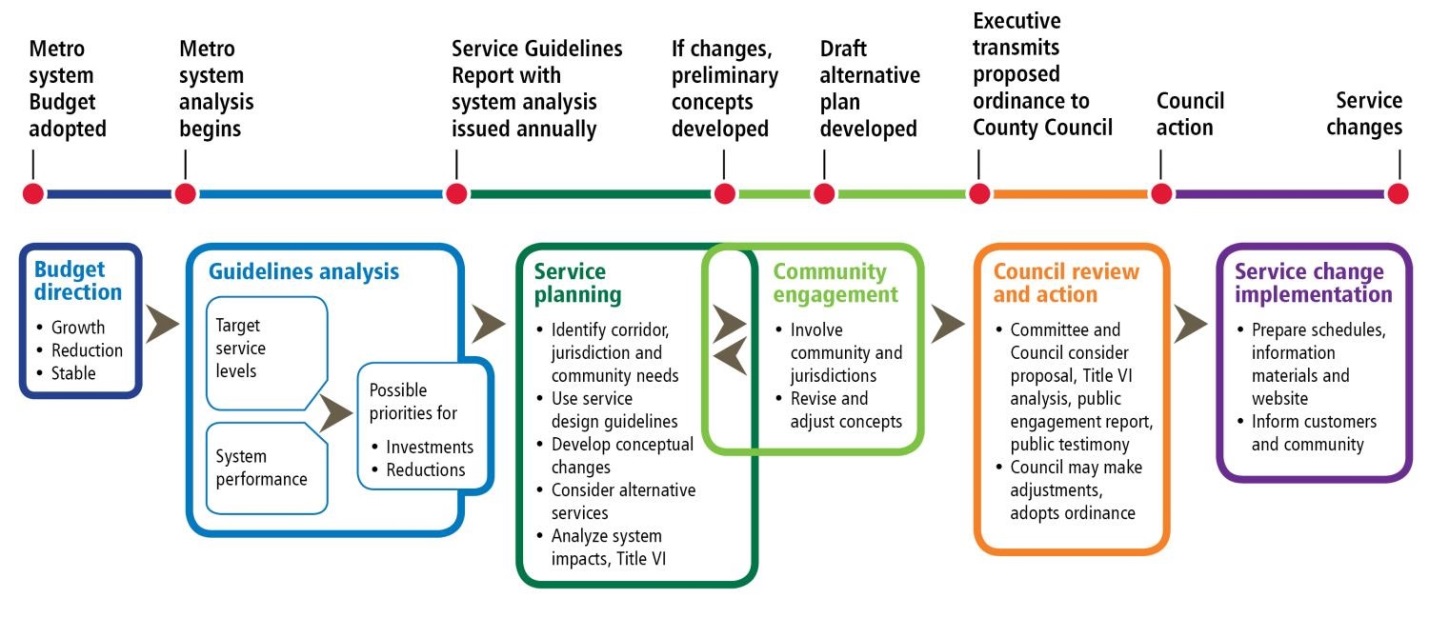 .  for corridors  meet  productivity, social equity and geographic value Indicators of productivity make up 50 percent of the total score, while geographic value and social equity indicators each comprise 25 percent of the total score in this step. the number of households jobs located within a quarter-mile  The quarter-mile calculation considers ; only those areas that have an actual path to a bus stop are considered to have access to transit. This is an important distinction in areas that have a limited street grid or barriers to direct access, such as lakes or freeways.  transit activity centers, regional growth centers, and manufacturing/industrial centersprimary connections between centers, based on ridership and travel timeThresholds and points used to set service levels service  in stepone Metro  service  if service at the  established under stepone would not accommodate existing riders, would be inconsistent with policy-based service levels set for RapidRide or would result in an incomplete network of night service.Thresholds used to adjust service levelsMetro also adjusts service levels on existing and planned RapidRide corridors to ensure that  service frequencies are consistent with policy-based service frequencies for the RapidRide program: more frequent than 15 minutes during peak periods, 15 minutes during off-peak periods, and 15 minutes at night. Where policy-based service frequencies are than service frequencies established in steptwo, frequencies are improved to the minimum specified by policy. The combined outcome of steps one and two is a set of corridors with all-day service levels that reflect factors concerning , social equity, geographic value, and ridership. These corridors are divided into  based on the frequency of service, as described in the Service  section . Corridors with the highest frequency would have the  span of service.  Step peak service value the network service  travel  and  from  centersPeak service thresholds ensure that peak service  and the network of all-day service. Service levels on peak routes are established separately from the all-day network because  specialized function within the transit network. Thresholds for peak services service does not meet the load and travel-time thresholds but serves an area that has no other service, Metro  consider preserving service or providing service in a new or different way, such as connecting an area to a different destination or providing alternatives to fixed-route transit service, consistent with Strategy 6.2.3. by level of service into  Service  are primarily defined by the frequency and span of service they provide. The table below shows the typical characteristics of each . Some services may fall outside the typical frequencies, depending on specific conditions.Summary of typical service levels *Night service on local corridors is determined by ridership and connections.Very frequent services provide the highest levels of all-day service. Very frequent corridors serve very large employment and transit activity centers and  residential areas. Frequent services provide high levels of all-day service. Frequent corridors generally serve major employment and transit activity centers and  residential areas. Local services provide a moderate level of all-day service. Local corridors generally serve regional growth centers and low- to medium-density.Hourly services provide all-day service no more frequently than every hour. Corridors generally connect low-density residential areas to regional growth centers. Peak services provide specialized service in the periods of highest demand for travel. Peak services generally provide service to a major employment center in the morning and away from a major employment center in the afternoon. Alternative service is any non-fixed-route service directly provided or supported by Metro. Target  The  the target service levels  through the corridor analysis with existing levels of service. A corridor is determined to be either “below “at” or “above” its target service level. This process is called the target service comparison comparison is a factor in both the investment and reduction priorities, as described in the “” section., Metro  the  of King County. .PerformanceMetro  performance  to improve the efficiency effectiveness of the transit system. Performance management guidelines are applied to individual routes to identify high and low performance, areas where investment is needed, and areas where resources are not being used efficiently and effectively.  routesHigh and low performance thresholds differ for routes that serve the Seattle core  are expected to perform at a higher level because .The measures for evaluating are rides per platform  and passenger miles per platform Two measures are used to reflect the different values  the system. Routes with high ridership relative to the amount of investment perform well on the rides-per-platform-hour-measure. Routes with full and even loading along the route perform well on the passenger-miles-per-platform-mile measure; an example is a route that fills up at a park-and-ride and is full until reaching its destination.Low performance is defined as  productivity that ranks in the bottom 25 percent of routes within a  and time period performance is defined as  productivity in the top 25 percent in the bottom 25 percent on both productivity measures are identified as the first candidates for potential reduction Thresholds for the top 25 percent and the bottom 25 percent are identified for  time periods and destinations for each of two performance measures.Passenger loadsPassenger loads are measured to identify crowded services as candidates for increased investment. Overcrowding is a problem because buses may pass up riders waiting at stops, riders may choose not to ride if other transportation options are available, and overcrowded buses often run late because it takes longer for riders to board and get off at stops. Passenger loads are averaged using observations from  service  Trips must have average loads higher than thresholds for  entire service change period to be identified as candidates for investment.  is calculated by number of seats on  bus, No trip on a route should have a standing load for 20 minutes a larger vehicle the spacing of trips within a 20-minute period Schedule reliabilityMetro measures schedule reliability to identify routes that are candidates for  poor service.Schedule  is measured for all Metro . Service should adhere to published schedules, within reasonable variance based on time of day and travel conditions. Ontime is defined as  that is five minutes late or  scheduled time. Routes that operate with a headway less frequent than every 10minutes that do not meet performance thresholds will be  for schedule adjustment or investment. Routes that operate with a headway of every 10minutes or more frequent that do not meet performance thresholds will be  for speed and reliability investments It may not be possible to improve through-routed routes that do not meet performance thresholds because of the high cost and complication of separating routes. Other considerations: External factors affecting reliabilityAction alternatives: Adjust schedulesAdjust routingInvest in speed and reliability improvements.Planning and Designing Service and Service ChangesServiceMetro uses service design guidelines to develop transit routes and the overall transit network.  industry best practices for designing service guidelines  enhance transit operations and improve the rider experience.  guidelines  qualitative considerations  quantitative standards for comparing and measuring specific factors.Network connectionsRoutes should be designed in the context of the entire transportation system, which includes local and regional bus routes, light-rail lines, commuter rail lines and other modes.  a network of services should consider locations where transfer opportunities could be provided and  improve the efficiency of the transit network. Where many transfers are expected to occur between services of different frequencies, timed transfers should be maintained to reduce customer wait times.Multiple purposes and destinationsRoutes are more efficient when designed to serve multiple purposes and destinations rather than specialized travel demands. Routes that serve many rider groups rather than a single group appeal to more potential riders and are more likely to be successful. Specialized service should be considered when there is sizeable and demonstrated demand that cannot be adequately met by more generalized service. Easy to understand, appropriate serviceA simple transit network is easier for riders to understand and use than a complex network. Routes should have predictable and direct routings and frequency and span appropriate to the market served. Routes should serve connection points where riders can  to frequent services, opening up the widest possible range of travel options. Route spacing and duplicationRoutes should be designed to avoid competing for the same riders. Studies indicate that people are willing to walk one-quarter mile on average to access transit, so in general routes should be no closer than one-half mile. Services may overlap where urban and physical geography makes it necessary, where services in a common segment serve different destinations, or where routes converge to serve regional growth centers. Where services do overlap, they should be scheduled together, if possible, to provide effective service along the common routing.  Routes are defined as duplicative in the following circumstances:Two or more parallel routes operate less than one-half mile apart for at least one mile, excluding operations within a regional growth center or approaching a transit center where pathways are limited.A rider can choose between multiple modes or routes connecting the same origin and destination at the same time of day.Routes heading to a common destination are not spaced evenly (except for operations within regional growth centers).Route directnessA route that operates directly between two locations is faster and more attractive to riders than one that takes a long, circuitous path. Circulators or looping routes do not have competitive travel times compared to walking or other modes of travel, so they tend to have low ridership and poor performance. Some small loops may be necessary to turn the bus around at the end of routes and to provide supplemental coverage, but such extensions should not diminish the overall cost-effectiveness of the route. Directness should be considered in relation to the market for the service. Route deviations are places where a route travels away from its major path to serve a specific destination. For individual route deviations, the delay to riders on board the bus should be considered in relation to the ridership gained on a deviation. New deviations may be considered when the delay is less than 10 passenger-minutes per person boarding or exiting the bus along the deviation.Riders traveling through x Minutes of deviation	≤ 10 minutesBoardings and exitings along deviationBus stop spacingBus stops should be spaced to balance the benefit of increased access to a route against the delay that an additional stop would create for all other riders. While close stop-spacing reduces walk time, it may increase total travel time and reduce reliability, since buses must slow down and stop more frequently. Portions of routes that operate in areas where riders cannot access service, such as along freeways or limited-access roads,  excluded when calculating average stop spacing. Additional considerations for bus stop spacing include the pedestrian facilities, the geography of the area around a bus stop, passenger amenities, and major destinations. Route length and neighborhood route segmentsA bus route should be long enough to provide useful connections for riders and to be more attractive than other travel modes. A route that is too short will not attract many riders, since the travel time combined with the wait for the bus is not competitive compared to the time it would take to walk. Longer routes offer the opportunity to make more trips without a transfer, resulting in increased ridership and efficiency. However, longer routes may also have poor reliability because travel time can vary significantly from day to day over a long distance. Where many routes converge, such as in regional growth centers, they may be through-routed to increase efficiency, reduce the number of buses providing overlapping service, and reduce the need for layover space in congested areas. In some places, routes extend beyond regional growth centers and transit activity centers to serve  residential neighborhoods. Where routes operate beyond centers, ridership should be weighed against the time spent serving neighborhood segments, to ensure that the service level is appropriate to the level of demand. The percent of time spent serving a neighborhood segment should be considered in relation to the percent of riders boarding and exiting on that segment.Percent of time spent serving neighborhood segment	≤ 1.2Percent of riders boarding/exiting on neighborhood segmentOperating paths and appropriate vehiclesBuses are large, heavy vehicles and cannot operate safely on all streets. Buses should be routed primarily on arterial streets and freeways, except where routing on local or collector streets is necessary to reach layover areas or needed to ensure that facilities and fleet used in all communities is equivalent in age and quality. Bus routes should also be designed to avoid places where traffic congestion and delay regularly occur, if it is possible to avoid such areas while continuing to meet riders’ needs. Bus routes should be routed, where possible, to avoid congested intersections or interchanges unless the alternative would be more time-consuming or would miss an important transfer point or destination. Route terminalsThe location where a bus route ends and the buses wait before starting the next trip must be carefully selected. Priority should be given to maintaining existing layover spaces at route terminals to support continued and future service. People who live or work next to a route end may regard parked buses as undesirable, so new route terminals should be placed where parked buses have the least impact on adjoining properties, if possible. Routes that terminate at a destination can accommodate demand for travel in two directions, resulting in increased ridership and efficiency. Terminals should be located in areas where restroom facilities are available for operators, taking into account the times of day when the service operates and facilities would be needed. Off-street transit centers should be designed to incorporate layover space. Fixed and variable routingBus routes should operate as fixed routes in order to provide a predictable and reliable service for a wide range of potential riders. However, in -density areas where demand is dispersed, demand-responsive service may be used to provide more effective service over a larger area than could be provided with fixedroute. Demand-responsive service may be considered where fixed-route service is unlikely to be successful or where unique conditions exist that can be met more effectively through flexible service.
 Bus stop amenities and bus sheltersBus stop amenities should be installed based on ridership, in order to benefit the largest number of riders. Bus stop amenities include such things as bus shelters, seating, waste receptacles, lighting, information signs, maps, and schedules. In addition to ridership, special consideration may be given to areas where:high numbers of transfers are expectedwaiting times for riders may be longerstops are close to facilities such as schools, medical centers, or senior centers the physical constraints of bus stop sites, preferences of adjacent property owners, and construction costs could require variance from standards.Major infrastructure such as elevators and escalators will be provided where required by local, state, and federal regulations.RapidRide RoutesOther RoutesServiceService restructures are changes to multiple routes along a corridor or within  area consistent with service design criteria in this document. Restructures may be prompted  a variety of  and in general are made to improve the efficiency and effectiveness of transit service or to reduce Metro’s operating Under all circumstances, whether adding, reducing or maintaining service hours invested, service restructures  have  service on the highest ridership and productivity  convenient opportunities for transfer connections between services and capacity to ridership demand to improve productivity and cost-effectiveness of service. In managing the transit system, service restructures have a goal of increasing ridership.Under service reduction conditions, service restructures  have an added goal of an overall net reduction of service hours invested.Under service addition conditions, service restructures  have added goals of increasing service levels and ridership.When one or more  trigger consideration of restructures, Metro specifically analyzes:Impacts on current and future travel patterns served by similarly aligned transit services;Passenger capacity of the candidate primary route(s) relative to projected consolidated ridershipThe cost of added service in the primary corridor to meet projected ridership demand relative to cost savings from reductions of other services.Restructures will be designed to reflect the following:Service levels should accommodate projected  80 percent of established loading guidelines. When transfers are required as a result of restructures, the resulting service will be designed for convenient transfers time penalties for transfers should be minimized.A maximum walk distance goal of 1/4 mile in corridors where service is not primarily oriented to freeway or limited-access roadways. Consideration  exceeding this where the walking environment .Based on these , Metro  specific restructures that have compatibility of trips, capacity on the consolidated services to meet anticipated demand and that achieve measurable savings relative to the magnitude of necessary or desired change.  , Metro will regularly evaluate the resulting transit services and respond to  performance and passenger loads that exceed the performance management guidelines as part of the ongoing management of Metro’s transit system.Key reasons that will trigger consideration of restructures include:Sound Transit or Metro service investmentsExtension or service enhancements to Link light rail, Sounder commuter rail, and Regional Express bus services.Expansion of Metro’s RapidRide network, investment of partner or grant resources, or other significant introductions of new Metro service.Corridors above or below All-Day and Peak Network Locations where the transit network does not reflect current travel patterns and transit demand due to changes in travel patterns, demographics, or other factors.Services compete for the same ridersLocations where multiple transit services overlap or provide similar connections. Mismatch between service and ridershipSituations where a route serves multiple areas with varying demand characteristics or situations where ridership has increased or decreased significantly even though the underlying service has not changed.Opportunities to consolidate or otherwise reorganize service so that higher ridership demand can be served with improved service frequency and fewer route patterns.Major transportation network changes Major projects such as SR520 construction and tolling and the Alaskan Way Viaduct replacement; the opening of new transit centers, park-and-rides, or transit priority pathways.Major development or land use changesConstruction of a large-scale development, new institutions such as colleges or medical centers, or significant changes in the overall development of an area.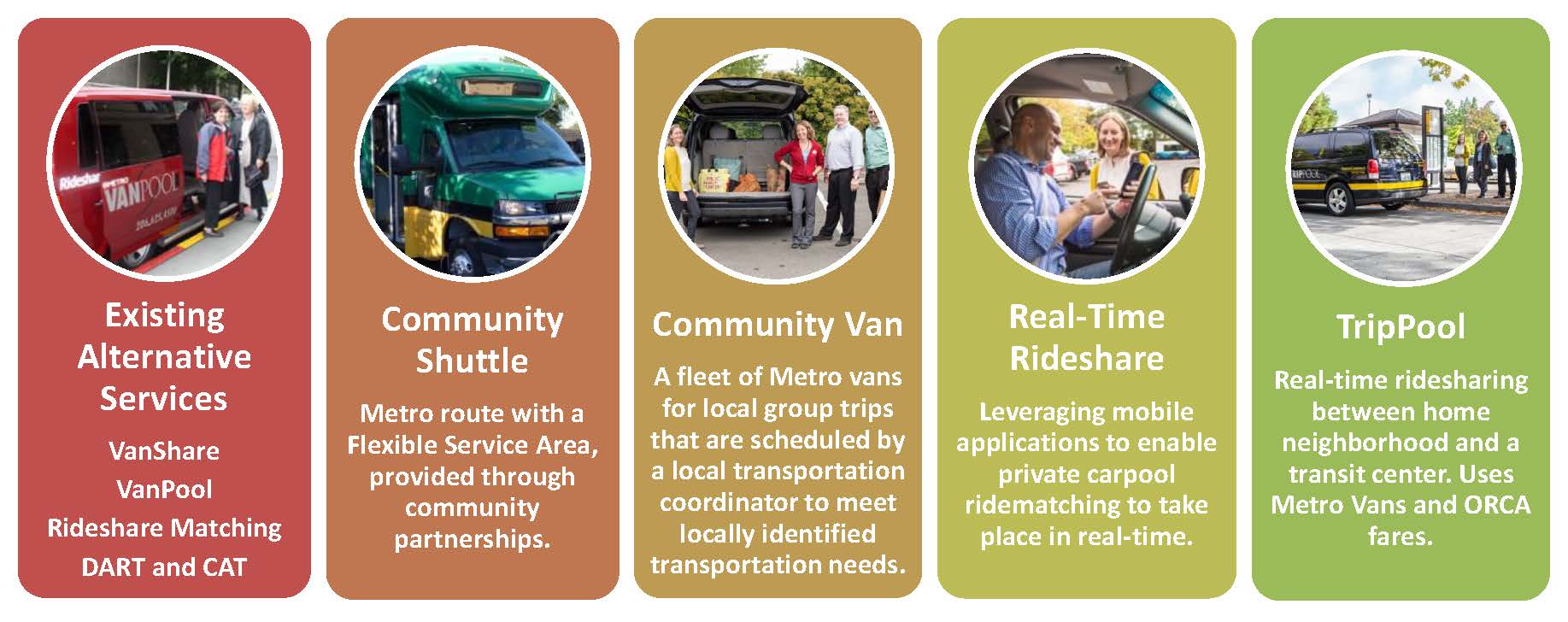 . , Metro uses the following guidelines when adding or reducing service as well as in the ongoing development and management of transit service. Guidelines for adding or reducing serviceAdding serviceMetro invests in service by using guidelines in the following orderPassenger Schedule All-Day and Peak NetworkPassenger  and  first  the passenger load and schedule reliability guidelines to assess service quality. Routes that do not meet the standards are considered to have lowquality service has a negative impact on riders and could discourage them from using transit. These routes are the highest priority candidates for investment. Routes that are through-routed but suffer from poor reliability may be candidates for investment, but because of the size and complexity of changes to through-routes, they would not be automatically given top priority.All-Day and Peak NetworkMetro next uses the All-Day and Peak Network guidelines and the target service comparison (as described on p. ) to determine if corridors are below their target levels If a corridor is below the target service level it is an investment priority. are ordered for implementation  the  geographic value score, followed by the  score, then the social equity score.  final guideline Metro uses to determine if additional service is needed is productivity. Routes with productivity in the top 25 percent perform well in relation to other routes; investment in these services would improve service where it is most efficient. Reducing service service guidelines identify the  While the guidelines form the basis for identifying services for reduction, Metro also considers other factors system efficiencies, and . The use of these other factors means that some routes may not be reduced in the priority order stated below. restructuring service. Reduction of service can range from  a single trip to  an entire route. Metro will restructuring consolidating to eliminate duplication and  service  demandconsolidation some routes to accommodate projected loads, even  the result of the restructure is a reduction in service hours.Metro serves some urbanized areas of east and south King County adjacent to or surrounded by rural land. Elimination of all service in these areas would result in significant reduction in the coverage that Metro provides. To ensure that Metro continues to address mobility needs, ensure social equity and provide geographic value to people throughout King County, connections to these areas would be preserved when making service reductions, regardless of productivity.During service reductions Metro will consider the use of alternative services that can reduce costs on corridors with routes that are in the bottom 25 percent in one or both productivity measures will be evaluated according to the measures and performance thresholds developed through the . Priorities for reduction are listed below. Within all of the priorities, Metro ensures that social equity is a primary consideration in any reduction proposal, complying with all state and federal regulations. Reduce service on routes that are below the 25 percent productivity threshold for a given time period. Routes that are below the 25 percent productivity threshold on both measures are considered for reduction before routes that are below the 25 percent productivity threshold for only one measure in the following order: that duplicate or overlap with other routes on corridors on the All-Day and Peak Network.Peak routes  or  All-day routes that operate on corridors that are above their target service levels.All-day routes that operate on corridors  are at their target service levels.  the deficiency between existing service levelsRestructure service to improve efficiency of service. Reduce service on routes that are above the 25 percent productivity threshold for a given time period. Routes that are between the 25 and 50 percent productivity threshold on both measures are considered for reduction before routes that are above the 50 percent productivity threshold for either measure, in the following order: that duplicate or overlap with routes on the All-Day and Peak Network. route that .All-day routes on corridors that are above their target service levels.All-day routes on corridors  are at their target service levels.  the deficiency between existing service and  service levels. Reduce services on routes that are below the 25 percent productivity threshold for a given time period on corridors identified as below their target service levels. Routes that are below the 25 percent productivity threshold on both measures are considered for reduction before routes that are below the 25 percent productivity threshold for only one measure. This worsens the deficiency between existing service and  service levels. 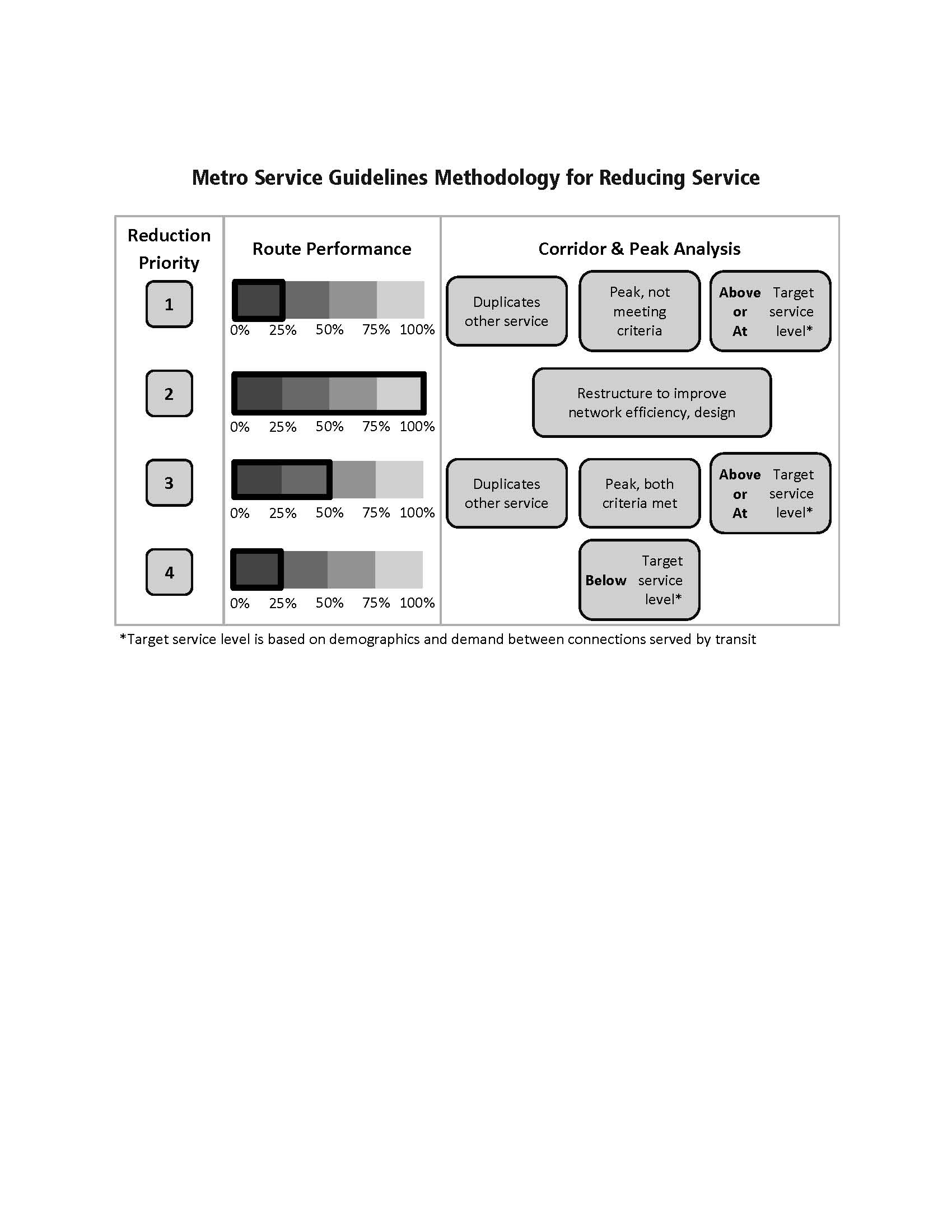 ImplementationMetro revises service  year—in spring and fall. In cases of emergency or time-critical construction projects, Metro may make changes at times other than the  regularly scheduled service changes. However,  situations are kept to a minimum because of the high level of disruption and difficulty they create.route   changes are subject to approval by the Metropolitan King County Council except as follows (per King County code 28.94.020):Any single change or cumulative changes in a service schedule which affect the established weekly service hours for a route by 25 percent or less.Any change in route location which does not move the location of any route stop by more than one-half mile.Any changes in route numbers. An adverse effect of a major service change is defined as a reduction of 25 percent or more of the transit trips serving a census tract, or 25 percent or more of the service hours on a route.Disparate A disparate impact occurs when a major service change results in adverse effects that are significantly greater for minority populations than for non-minority populations. Metro’s threshold for determining adverse effects  minority minority  Should Metro find a disparate impact,  will  modifying the proposed changes in order to avoid, minimize or mitigate the disparate impacts of the proposed changes.Metro will measure disparate impacts by comparing changes in the number of trips serving minority or non-minority census tracts, or by comparing changes in the number of service hours on minority or non-minority routes. Metro defines a minority census tract as one in which the  minority population is greater than that of the county as a whole. For regular fixed-route service, Metro defines a minority route as one for which the percentage of inbound weekday boardings in minority census tracts is greater than the average percentage of inbound weekday boardings in minority census tracts for all Metro routes.Disproportionate A disproportionate burden occurs when a major service change results in adverse effects that are significantly greater for low-income populations than for non-low-income populations. Metro’s threshold for determining adverse effects  low-income low-income  Should Metro find a disproportionate burden,  will  modifying the proposed changes in order to avoid, minimize or mitigate the disproportionate burden of the proposed changes.Metro will measure disproportionate burden by comparing changes in the number of trips serving low-income or non-low-income census tracts, or by comparing changes in the number of service hours on low-income or non-low-income routes. Metro defines a low-income census tract as one in which the percentage of low-income population is greater than that of the county as a whole. For regular fixed-route service, Metro defines a low-income route as one for which the percentage of inbound weekday boardings in low-income census tracts is greater than the average percentage of inbound weekday boardings in low-income census tracts for all Metro routes.Regional Growth CentersAuburnBellevue DowntownBurien Federal WayFirst Hill/Capitol HillKentNorthgateOverlakeRedmondRentonSeaTacSeattle CBDSouth Lake UnionTotem LakeTukwilaUniversity DistrictUptownManufacturing/Industrial CentersBallard/InterbayDuwamishKentNorth TukwilaTransit Activity CentersAlaska JunctionAurora Village Transit CenterBallard (Ballard Ave NW/NW Market St)Beacon Hill StationBlack DiamondBothell (UW Bothell/Cascadia Community College)CarnationCentral District (23rd Ave E/E Jefferson St)Children’s HospitalColumbia City StationCovington (172nd Ave SE/SE 272nd St)Crossroads (156th Ave NE/NE 8th St)Crown Hill (15th Ave NW/NW 85th St)Des Moines (Marine View Dr/S 223rd St)DuvallEastgate (Bellevue College)EnumclawFactoria (Factoria Blvd SE/SE Eastgate Wy)Fairwood (140th Ave SE/SE Petrovitsky Rd)Maple Valley (Four Corners, SR-169/Kent-Kangley Rd)Fremont (Fremont Ave N/N 34th St)Georgetown (13th Ave S/S Bailey St)Green River Community CollegeGreenwood (Greenwood Ave N/N 85th St)Harborview Medical CenterHighline CollegeIssaquah HighlandsIssaquah (Issaquah Transit Center)Juanita (98th Ave NE/NE 116th St)Kenmore (Kenmore Park and Ride)Kent East Hill (104th Ave SE/SE 240th St)Kirkland (Kirkland Transit Center)Kirkland (South Kirkland Park and Ride)Lake CityLake Forest ParkLake Washington Technical CollegeMadison Park (42nd Ave E/E Madison St)Magnolia (34th Ave W/W McGraw St)Mercer IslandMount Baker StationNewcastleNorth BendNorth City (15th Ave NE/NE 175th St)Oaktree (Aurora Ave N/N 105th St)Othello StationRainier Beach StationRenton Highlands (NE Sunset Blvd/NE 12th St)Renton Technical CollegeRoosevelt (12th Ave NE/NE 65th St)Sammamish (228th Ave NE/NE 8th St)Sand Point (Sand Point Way/NE 70th St)Shoreline (Shoreline Community College)SnoqualmieSODO (SODO Busway/Lander St)South Mercer Island South Park (14th Ave S/S Cloverdale St)South Seattle CollegeTukwila International Blvd StationTwin Lakes (21st Ave SW/SW 336th St)Valley Medical CenterVashonWallingford (Wallingford Ave N/N 45th St)Westwood VillageWoodinville (Woodinville Park and Ride)Appendix 2: Corridors evaluated for all-day and peak network. . . . . . . . . . . . . . . . . . . . . . . . . . . FactorMeasureThresholdPointsHouseholds within ¼ mile of stops per corridor mile >3,000 /Corridor 10Households within ¼ mile of stops per corridor mile >2,400 /Corridor 8Households within ¼ mile of stops per corridor mile >1,800 /Corridor 6Households within ¼ mile of stops per corridor mile >1,200 /Corridor 4Households within ¼ mile of stops per corridor mile >600 /Corridor 2Jobs  student enrollment at universities  colleges within ¼ mile of stops per corridor mile >10,250 Jobs & students/Corridor 10Jobs  student enrollment at universities  colleges within ¼ mile of stops per corridor mile >5,500 Jobs & students/Corridor 8Jobs  student enrollment at universities  colleges within ¼ mile of stops per corridor mile >3,000 Jobs & students/Corridor 6Jobs  student enrollment at universities  colleges within ¼ mile of stops per corridor mile >1,400 Jobs & students/Corridor 4Jobs  student enrollment at universities  colleges within ¼ mile of stops per corridor mile >500 Jobs & students/Corridor 2Social Percent of boardings in low-income census Above system average 5Social Percent of boardings in low-income census Social Percent of boardings in low-income census Below system average 0Social Percent of boardings in minority 
census Above system average 5Social Percent of boardings in minority 
census Social Percent of boardings in minority 
census Below system average 0Geographic Primary connection between regional growth, manufacturing/industrial centersYesGeographic Primary connections between transit activity center and regional growth, manufacturing/industrial centerGeographic Primary connection between transit activity centersYes5Geographic Other connection to any centerScoring RangePeak Service Frequency 
(minutes)Off-Peak Service Frequency 
(minutes)Night Service Frequency 
(minutes)Service Level Assigned 25-40151530Very frequent19-24153030Frequent10-183030Local0-960 60 --HourlyFactorMeasureThresholdAdjustment to warranted frequencyAdjustment to warranted frequencyAdjustment to warranted frequencyFactorMeasureThresholdService level adjustmentStep 1 frequency
(minutes)Adjusted
frequency
(minutes)LoadEstimated load  by time of day – if existing riders were served by step-one service levels  two levels15 or 3015LoadEstimated load  by time of day – if existing riders were served by step-one service levels  two levels≥  6015LoadEstimated load  by time of day – if existing riders were served by step-one service levels  one 
level1515LoadEstimated load  by time of day – if existing riders were served by step-one service levels  one 
level3015LoadEstimated load  by time of day – if existing riders were served by step-one service levels  one 
level≥  6030Service spanConnection 
at nightPrimary connection between regional growth centers Add night service--≥  60Service spanConnection 
at nightFrequent peak serviceAdd night service--30FactorMeasureThresholdTravel  Travel time relative to  serviceTravel time should be at least 20% faster than the  serviceRidershipRides per Rides per trip should be 90% or greater compared to  serviceService Frequency (minutes)Frequency (minutes)Frequency (minutes)Days of serviceHours of service Service Peak Off-peakNightDays of serviceHours of service Very frequent15 or more frequent15 or more frequent30 or more frequent7 days16-20 hoursFrequent15 or more frequent30307 days16-20 hoursLocal3030 - 60--*5-7 days12-16 hoursHourly60 60 --5 days8-12 hours Peak8 trips/day minimum----5 daysPeakAlternative ServicesDetermined by demand and community collaboration processDetermined by demand and community collaboration processDetermined by demand and community collaboration processDetermined by demand and community collaboration processDetermined by demand and community collaboration processTime Lateness Weekday average> 20%Weekday PM peak average> 35%Weekend average> 20%Service Average stop spacingRapidRide½ mileAll other services¼ mileLevel of amenityBoardingsStation150+Enhanced stop50-149Standard stopLess than 50LocationLevel of amenityBoardingsCity of SeattleStandard shelter50Outside SeattleStandard shelter25GuidelineMeasuresPassenger loadsSchedule reliabilityOn-time performance 
LatenessAll-Day NetworkCurrent service relative to All-Day NetworkRides per platform hour
Passenger miles per platform mileConnectionsConnectionsConnectionsBetweenAndViaAdmiral DistrictSouthcenterCalifornia Ave SW, Military Rd, TIBSAlkiAuburnPacificAlgonaAuburnBurienKent, SeaTacAuburn/GRCCFederal Way15th St SW, Lea Hill RdAurora VillageSeattle CBDAurora Ave NAurora VillageNorthgateMeridian Av NAvondaleKirklandNE 85th St, NE Redmond Wy, Avondale NEBallardSeattle CBD15th Ave WBallardUniversity DistrictGreen Lake, GreenwoodBallardHolman RoadBallardSeattle CBDBallardUniversity DistrictWallingford (N 45th St)Beacon HillSeattle CBDBeacon AveBellevueEastgateLake Hills ConnectorBellevueRedmondNE 8th St, 156th Ave NEBellevueRentonNewcastle, FactoriaBurienSeattle CBD1st Ave S, South Park, Airport WyBurienSeattle CBDDelridge, AmbaumBurienSeattle CBDDes Moines Mem Dr, South ParkCapitol HillSeattle CBD15th Ave ECapitol HillSeattle CBDMadison StCapitol HillWhite CenterSouth Park, Georgetown, Beacon Hill, First HillCentral DistrictSeattle CBDE Jefferson StColman ParkSeattle CBDLeschi, YeslerDiscovery ParkSeattle CBDGilman Ave W, 22nd Ave W, Thorndyke Av WEastgateBellevueNewport Wy , S. Bellevue, Beaux ArtsEastgateOverlakePhantom LakeEastgateBellevueSomerset, Factoria, WoodridgeEnumclawAuburnAuburn Wy S, SR 164FairwoodRentonS Puget Dr, Royal HillsFederal WayKentMilitary RoadFederal WaySeaTacSR-99FremontBroadview8th Av NW, 3rd Av NWFremontSeattle CBDDexter Ave NFremontUniversity DistrictN 40th StGreen River CCKent132nd Ave SEGreenwoodSeattle CBDGreenwood Ave NHigh PointSeattle CBD35th Ave SWIssaquahNorth BendFall City, SnoqualmieIssaquahEastgateNewport WayIssaquahOverlakeSammamish, Bear CreekKenmoreTotem LakeFinn Hill, JuanitaKenmoreKirklandJuanitaKenmoreShorelineLake Forest Park, Aurora Village TCKennydaleRentonEdmonds Av NEKentRenton84th Av S, Lind Av SWKentRentonKent East HillKentBurienKent-DM Rd, S. 240th St, 1st Av SKentMaple ValleyKent-Kangley RoadKentSeattle CBDTukwilaKirklandFactoriaOverlake, Crossroads, EastgateKirklandBellevueSouth KirklandLake CityUniversity District35th Ave NELake CityUniversity DistrictLake City, Sand PointLake CitySeattle CBDNE 125th St, Northgate, I-5LaurelhurstUniversity DistrictNE StMadison ParkSeattle CBDMadison StMadronaSeattle CBDUnion StMagnoliaSeattle CBD34th Ave W, 28th Ave WMercer IslandS Mercer IslandIsland Crest WayMirror LakeFederal WayS 312th StMount BakerSeattle CBD31st Av S, S Jackson StMountlake TerraceNorthgate15th Ave NE, 5th Ave NENortheast TacomaFederal WaySW 356th St, 9th Ave SNorthgateSeattle CBDGreen Lake, WallingfordNorthgateUniversity DistrictRooseveltNorthgateUniversity DistrictRoosevelt Way NE, NE 75th StOthello StationOverlakeBellevueBell-Red RoadOverlakeBellevueSammamish Viewpoint, Northup WayQueen AnneSeattle CBDQueen Anne Ave NQueen AnneSeattle CBDTaylor Ave NRainier BeachSeattle CBDRainier AveRainier BeachCapitol HillRainier AveRedmondEastgate148th Ave, Crossroads, Bellevue CollegeRedmondRedmondTotem LakeWillows RoadRentonEnumclawMaple Valley, Black DiamondRentonSeattle CBDMartin Luther King Jr Wy, I-5RentonRenton HighlandsNE 4th St, Union Ave NERentonBurienS 154th StRentonSeattle CBDSkyway, S. Beacon HillRentonRainier BeachWest Hill, Rainier ViewRenton HighlandsRentonNE 7th St, Edmonds Av NERichmond BeachNorthgateRichmond Bch Rd, 15th Ave NESand PointUniversity DistrictNE 55th StShorelineUniversity DistrictJackson Park, 15th Av NEShoreline CCGreenwoodGreenwood Av NShoreline CCNorthgateN 130th St, Meridian Av NShoreline CCLake CityN 155th St, Jackson ParkTotem LakeSeattle CBDKirkland, SR-520TukwilaDes MoinesMcMicken Heights, Sea-TacTukwilaSeattle CBDPacific Hwy S, 4th Ave STukwilaFairwoodS 180th St, Carr RoadTwin LakesFederal WayS 320th StTwin LakesFederal WaySW Campus Dr, 1st Ave SUniversity DistrictSeattle CBDBroadwayUniversity DistrictSeattle CBDEastlake, FairviewUniversity DistrictBellevueSR-520UW BothellRedmondWoodinville, Cottage LakeUW Bothell/CCCKirkland132nd Ave NE, Lake Washington TechVashonTahlequahValley CenterWest SeattleSeattle CBDFauntleroy, Alaska JunctionWhite CenterSeattle CBD16th Ave SW, WoodinvilleKirklandKingsgate